TAILANDIA – NORTE DE VIETNAM – SIEM REAP – SINGAPORE & BALI 17 dias / 16 noches 01 noviembre 2023 – 31 marzo 2024Salidas en Regular con guía de habla hispana min. 2 personas cada juevesITINERARIODía 1 Llegada a BangkokDía 2 BangkokDía 3 Bangkok – Chiang RaiDía 4 Chiang Rai – Chiang MaiDía 5 Chiang MaiDía 6 Chiang Mai – Bangkok – HanóiDía 7 Hanói - VisitasDía 8 Hanói–Bahía de HalongDía 9 Halong - Hanói – Siem ReapDía 10 Siem Reap – Angkor Thom – Angkor WatDía 11 Siem Reap – SingapurDía 12 Singapur Día 13 Singapur – Bali – Ubud Día 14 UbubArrive in Hanoi. Transfer to our hotel.

Hanoi is an attractive city with lakes, fine boulevards, and flourishing parks, as well as a public centre that is an architectural museum piece. Hanoi is situated on the right bank of the Red River (Song Hong) which is spanned by two bridges, the old Long Bien Bridge and the new Chuong Duong bridge.

PLEASE NOTE: The hotels indicated in this itinerary reflect our preferred properties in each location. We list these hotels primarily to provide a general sense of overall standard; the final hotel list (which supersedes this itinerary) is not 100% confirmed until approximately 30-45 days prior to departure. We reserve the right to make substitutions of a similar standard if necessary.

Overnight in Hanoi. Meal plan: Dinner, if required.Día 15 Ubud – Sur de Bali Día 16 Sur de BaliDía 17 Sur de Bali – Salida 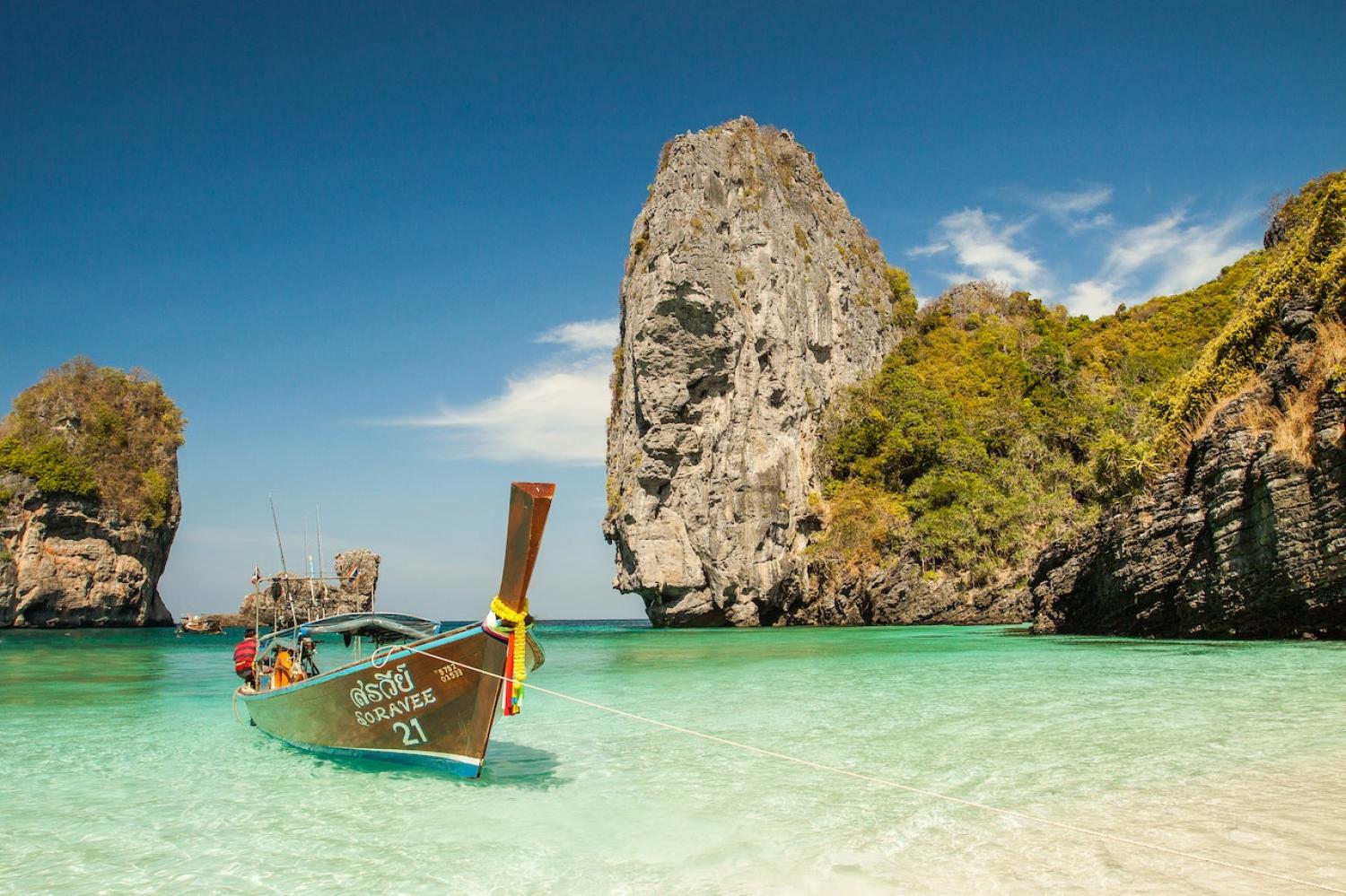 ItinerarioDía 1 Llegada a BangkokLlegada al aeropuerto de Bangkok donde los espera su guía de habla hispana y traslado al hotel.Tiempo libre hasta el check-in en el hotel según disponibilidad (normalmente las habitaciones están disponibles a partir de las 14.00h).  Alojamiento en el hotel.Día 2 BangkokDespués del desayuno, Visita a tres de los templos budistas más inusuales de la ciudad. Empezaremos por el Wat Traimit, situado en el extremo de Chinatown, en Yaowarat Road, cerca de la estación de tren Hualampong. Wat Traimit alberga el Buda de oro macizo más grande del mundo, midiendo casi cinco metros de altura con un peso de cinco toneladas y media. La excursión continuará hacia Wat Pho, el templo más grande de Bangkok. El templo del enorme Buda reclinado y los Chedis de los Reyes. Este se encuentra detrás del Templo del Buda. Es uno de los mayores templos de la ciudad y famoso por su gigantesco Buda reclinado que mide 46 metros de largo y está cubierto de oro. A continuación, visitarán el Palacio Real, que es sin duda, el monumento más famoso de la ciudad. Construido en 1782, por 150 años fue la casa del rey de Tailandia, la corte real y la sede administrativa del gobierno. El Gran Palacio de Bangkok es un edificio antiguo que continua impresionando a sus visitantes por su hermosa arquitectura y detalles. Dentro del complejo, se encuentra Wat Phra Kaew o el Templo del Buda Esmeralda (oficialmente conocido como Wat Phra Sri Rattana Satsadaram), considerado como el templo budista más importante de Tailandia, consagra la imagen de un muy reverenciado Buda meticulosamente tallado en un solo bloque de jade. Traslados incluidos.Alojamiento en el hotelRégimen alimenticio: DesayunoDía 3 Bangkok - Chiang RaiDespués del desayuno traslado al aeropuerto para tomar el vuelo hacia Chiang RaiBienvenida por nuestra guía de habla hispana. Continuación en mini bus y visita al Triángulo de oro, donde se encuentran las fronteras entre Myanmar (ex Birmania), Laos y Tailandia en el Río Mekong. Paseo en barco tradicional de 30 minutos disfrutando de la vida diaria de la gente de Laos. Almuerzo en restaurante local. Visita a la Casa Del Opio antes visitar los pueblos de las minorías étnicas Akha y Yao. Visita al poblado de las famosas mujeres jirafa.Cena y alojamiento en hotel.Régimen alimenticio: Almuerzo y cenaDía 4 Chiang Rai - Chiang MaiDesayuno en el hotel.En la mañana nos trasladaremos al muelle y tomarmos un placentero paseo en bote tradicional por el río Kok visitando las tribus Karen que viven en cabañas de bambú en plena selva. Continuarems con la visita al Templo Wat Rong Suea Tean, también conocido como el Templo Azul, otro templo budista moderno inusual que se distingue por su intenso color azul y sus estatuas elaboradas. Seguidamente visitaremos el famoso templo blanco de Wat Rong Khun. Después de la visita nos dirigiremos desde Chiang Rai a Chiang Mai por carretera (3 Hrs). Llegada a Chiang Mai y almuerzo en restaurante local.Visita al complejo de templos Wat Doi Suthep, el más conocido de Chiang Mai, situado en la cima de una pequeña colina a 15 Kms al noroeste de la ciudad.Cean y alojamiento en hotel.Régimen alimenticio: Desayuno, almuerzo y cena.Día 5 Chiang MaiDesayuno en el hotel.Por la mañana visitaremos algunas fábricas de artesanías, donde veremos el proceso de trabajo local. Seguidamente, salida hacia el valle de Mae Sa visitando la granja de las orquídeas.Almuerzo en restaurante local. Después nos trasladaremos al santuario de elefantes para aprender sobre estos animales, y realizar diversas actividades incluso darles comida y tomar un baño, una experiencia inolvidable. Cena Kantoke. Regreso al hotel.Alojamiento en el hotel.Régimen alimenticio: Desayuno, almuerzo y cena.Día 6 Chiang Mai - HanoiDesayuno en el hotel, traslado al aeropuerto para tomar el vuelo de Chiang Mai a Hanoi y traslado al hotel para realizar el check-in.Pasarán la noche en Hanoi, Alojamiento en el hotel.Régimen alimenticio: Desayuno.Recomendaciones: Disfrutar de un masaje relajante, pasear y tomar un café en el Lago Hoan Kiem, ir de compras al Barrio Antiguo. Día 7 Hanói - VisitasTras el desayuno, empezaremos las visitas de Hanói. Actualmente, Hanói es la capital de Vietnam, única ciudad asiática con avenidas arboladas, arquitectura colonial francesa, lagos apacibles y templos orientales.  El tour incluye la vista del Templo de la Literatura, la primera universidad del país, fundada en 1070 y considerada el símbolo de Hanói, continuaremos con el Museo de Etnología, donde podrá admirar una colección variada e interesante de la cultura vietnamita.Almuerzo en   restaurante local.  Después del almuerzo, tendremos a continuación una experiencia con las flores y su tradicional forma de adornarlas. Visita a una floristería artesanal para ver cómo se realizan los ramos y se transmite y conserva el hermoso y tradicional arte espiritual vietnamita que generación tras generación ha llegado a nuestros días. Los invitados aprenderán a reconocer flores exóticas a la vez que disfrutan preparando una ofrenda floral espiritual. Seguimos con la visita al Mausoleo de Ho Chi Minh: visitando la parte exterior del mismo desde la plaza Ba Dinh, continuaremos hacia la Pagoda de un solo pilar, construida en 1049 por el Emperador Ly Thai Tong, que reinó desde 1028 hasta 1054, construida en madera sobre un solo pilar de piedra, está diseñada a semejanza de una hoja de flor de loto en honor a Buda. Posteriormente llegamos al lago Hoan Kiem - el corazon de Hanoi, donde tendremos un paseo alrededor del lago, con la vista panoramica al templo Ngoc Son situado en medio del lago, y el puente rojo The Huc.Por último, realizaremos un paseo panorámico en ciclo pousse por el barrio antiguo de Hanói, también conocido como el barrio de las 36 calles, ya que en su tiempo fue conocido por el oficio de los artesanos que las habitaban y por los talleres que allí había. Regreso al hotel y alojamiento en Hanoi.Régimen de comidas: Desayuno y almuerzoRecomendaciones: Asistencia al espectáculo Marionetas sobre el agua o a Mi Pueblo Show.Día 8 Hanói – Bahía de HalongDespués del desayuno, encuentro con su guía en el hall del hotel. Salida por carretera hacia la Bahía de Halong, un trayecto a través de las ricas tierras agrícolas del delta del río Rojo, su paisaje de campos de arroz y búfalos de agua, ejemplo de la vida rural y tradicional, será su primer encuentro con el auténtico Vietnam rural. Llegada a Halong y embarque a bordo de la tradicional embarcación de madera, “junco”. Almuerzo a bordo. Acabado el almuerzo, continuaremos navegando y descubriendo las numerosas islas de la Bahía como la de la Tortuga, la del Perro, la Cabeza de Hombre, etc. Disfrutar de tiempo libre o de algunas de las actividades opcionales. Demostración de cocina Vietnamita en la terraza solárium. Cena y alojamiento a bordo.Notas: Duración del traslado a la Bahía de Halong 2.5 horas (con la autopista)El itinerario del crucero está sujeto a cambios sin previo aviso por motivos meteorológicos.Régimen alimenticio: Desayuno, almuerzo y cena.Recomendaciones: Disfrutar de un masaje, aprender cocina vietnamita o admirar la preciosa   puesta de Sol desde la cubierta.Día 9 Halong – Hanói – Siem ReapA la salida del sol y para aquellos que estén interesados hay una clase de Tai chi en la terraza solárium.Continuamos navegando por la bahía de casi 2000 islas de roca calcárea y disfrutando de sus paisajes únicos. Aprovechar este increíble momento para sacar las mejores fotos de esas maravillas. Tendremos un buen brunch para recargar baterías y emprender el retorno a tierra. Desembarcamos en el muelle de Halong, desde donde nos trasladamos a Hanói por carretera hasta el aeropuerto para tomar el vuelo a Siem Reap. Llegada al aeropuerto internacional de Siem Reap, encuentro con nuestro guía y traslado al hotel. Resto del día libre. Alojamiento en Siem Reap. Notas: Duración del traslado de regreso al aeropuerto, 3.5 horas (sin autopista). Duración del vuelo a Siem Reap, 1h 10min aprox. Régimen alimenticio: BrunchRecomendaciones: Tai chi a bordo. Reservar un masaje tradicional, participar en el curso de cocina vietnamita o reservar una cena en uno de los restaurantes a la orilla del río.Día 10 Siem Reap – Visitas   Desayuno en el hotel. Salida en tuk-tuk (especie de motocarro, un vehículo muy típico en Camboya) hacia la puerta Sur, desde donde se pueden contemplar sus impresionantes estatuas representando el movimiento del océano, la Antigua capital de Angkor Thom (Siglo XII), el templo de Bayon con sus 54 torres decoradas y cerca de 200 enigmáticas caras sonrientes de Avalokitesvara, el templo de Phimeanakas, las terrazas del rey leproso y de los elefantes y las cámaras reales. A continuación, visita del templo Ta Prohm, uno de los más espectaculares templos del área, que se ha mantenido relativamente igual que cuando fue descubierto y retiene todavía gran parte de su misterio. Almuerzo en restaurante local.Por la tarde, traslado en bus para visitar el más famoso de todos los templos, Angkor Wat - Declarado Patrimonio Mundial de la Humanidad por la UNESCO. El complejo de este templo cubre 81 hectáreas, comparable en extensión con el Palacio Imperial de Pekín. Las conocidas cinco torres forman parte de la bandera camboyana. Representan los 5 picos de Meru, los muros cercándolas, son las montañas y el valle rodeándolos, el océano. Contemplamos esta obra de arte del siglo XII, considerada entre los historiadores como el primer ejemplo de arquitectura y arte clásicos jemer, mientras disfrutamos de su precioso atardecer - un excelente panorama para terminar el día.Regreso al hotel y alojamiento en Siem Reap.Régimen alimenticio: Desayuno y almuerzoRecomendaciones: Disfrutar del espectáculo de danzas Apsara mientras cena, participar en el curso de cocina jemer, reservar un masaje tradicional o participar en una ceremonia de bendiciones con los monjes budistas para la mañana del día siguiente. Día 11 Siem Reap  – Singapur                                                                                    Desayuno en hotel. Traslado al aeropuerto para el vuelo a Singapur.Llegada al aeropuerto de Singapur, traslado al hotel para realizar el check-in.Alojamiento en el hotel.Régimen alimenticio: Desayuno y almuerzoDía 12 SingapurDescubra la historia, la cultura y el estilo de vida de Singapur. Pasee por el río Singapur y explore el distrito colonial británico y el Parque Merliot, la desembocadura del río Singapur. Visite Chinatown, donde podrá ver el magnífico Templo Sri Mariamman y el Templo de la Reliquia del Diente de Buda. Visite el cercano Templo Thian Hock Keng, el templo más antiguo e importante del pueblo Hokkien en el país. Finalmente, visite los Jardines Botánicos de Singapur, el "pulmón verde" del centro de la ciudad. Después de esto, regreso al hotel. Pasarán la noche en Singapur.   Régimen alimenticio: DesayunoDía 13 Singapur – Bali – Ubud Desayuno en el hotel. A la hora indicada traslado al aeropuerto de Singapur para tomar un vuelo a Bali. Llegada a Bali. Encuentro con nuestro guía el cual le acompañará durante su traslado al hotel en Ubud.Alojamiento en el hotel.Régimen alimenticio: DesayunoDía 14 Ubud Desayuno en el hotel. Tour de día completo comienzan a las 09:00 a.m. Esta será una excursión de un día completo empezando con el magnífico campo de arroz de Tegallalang, que se encuentra aproximadamente a 10 km del hotel o a 30 minutos en automóvil. Al llegar a Tegallalang, disfrutaremos de un suave recorrido de trekking mientras admiramos el paisaje de Tegallalang y la siguiente parada es Gunung Kawi, que se encuentra aproximadamente a 5 km o 15 minutos en automóvil. Complejo del templo de Gunung Kawi, conocido localmente como Pura Gunung Kawi, uno de los sitios arqueológicos más singulares de Bali, que comprende una colección de relieves de santuarios antiguos tallados en la cara de un acantilado rocoso. Almuerzo en un restaurante local, luego continúe hasta Monkey Forest que se encuentra aproximadamente a 5 km o 20 minutos en automóvil. El Bosque de los Monos también se conoce como el Bosque Sagrado de los Monos de Padangtegal. Es una de las atracciones más populares de Ubud, un santuario de bosque natural que alberga una horda de macacos grises de cola larga. Además de observar a los monos juguetones en su hábitat natural, columpiándose en las copas de los árboles, holgazaneando en los senderos o alimentándose de plátanos, el sitio ofrece agradables paseos por senderos pavimentados a través de un frondoso bosque de nuez moscada. Regreso al hotel.Régimen de comidas: Desayuno y almuerzo.Día 15 Ubud – Sur de BaliDesayuno en el hotel.Por la mañana dispondremos de tiempo libre.Iniciaremos este viaje por la tarde con una visita a uno de los templos más hermosos en el sur de Bali, el Pura Taman Ayun. El templo fue construido en el siglo 17 por el príncipe I Gusti Anom. Traducido literalmente el significado es "Floating Flower Garden", debido a que el templo está situado en medio de un lago artificial. Tome un paseo a través del complejo y admiré el impresionante entorno. Su última parada y punto culminante de esta gira espera en la costa. El famoso templo de Tanah Lot es uno de los templos más importantes de Bali. Construido sobre una pequeña isla en el mar es un lugar perfecto para disfrutar de una increíble puesta de sol en un entorno impresionante. Traslado a su hotel de Nusa Dua.Régimen alimenticio: Desayuno.Día 16 Sur de BaliDesayuno en el hotel.Día libre a su disposición.Alojamiento en el hotel seleccionado.Régimen alimenticio: Desayuno.Día 17 Sur de Bali – Salida Desayuno en el hotel.Traslado al aeropuerto de Denpasar para tomar su vuelo hacia su próximo destino.Régimen alimenticio: Desayuno.******Fin de nuestros servicios*****PRECIO POR PERSONAEN USD EN REGULARNotasLos precios no incluyen el recargo del hotel durante la temporada alta. Ver precio por separado en la tabla de suplementos de abajo.SERVICIOS INCLUIDOS Alojamiento en los hoteles previstos (o similares) con desayuno.Traslados, visitas y excursiones con guía de habla hispana.Entradas a los sitios de interés durante las visitas y excursiones.Vietnam: Visitas según itinerario con guías locales de habla hispana, a excepción a bordo del crucero en bahía de Halong que no permite el acceso del guía, los pasajeros serán atendidos por la tripulación del barco en inglésRecorrido terrestre según programa en bus con aire acondicionado. Comidas mencionadas Todas las entradas como se indica en el tourPaseo en ciclo pousseCrucero compartido en la Bahía de HalongUna botella de agua y una toalla refrescante por día de excursiónSiem Reap:Visitas según itinerario con guía local de habla hispanaPaseo en tuk tuk, barco en Tonle SapSingapore : Transfer de ida y vuelta con conductor, suplemento para la guía de habla inglesa: USD 105.00 per guideGuía de habla hispana en los toursTodas las entradas durante los toursSERVICIOS NO INCLUIDOS Tours opcionalesVuelos Bebidas Gastos personales y propinasTarifas aéreas de vuelos domésticos en Vietnam Tarifas aéreas de vuelos internacionales de entrada/salida de Vietnam Carta de visado: USD 40 por personaTasa de visado de Vietnam: USD 25 por persona, entrada singularVisado para Camboya: USD 35/persona que se solicita y emite directamente en el aeropuerto o en la frontera de CamboyaTodos los conceptos no mencionados en SERVICIOS INCLUIDOSHOTELESLa solicitud de cambio de la habitación está sujeta a disponibilidad y puede acarrear costes extras.Notas* Todas las clasificaciones de los hoteles están determinadas de acuerdo con las autoridades locales.* Horario de entrada: 13:00 o 14:00 Horario de salida: 11:00 o 12:00* Supl. TPL: Suplemento para habitación triple porque en Halong, en Bhaya/Paradise Sails el triple se convierten en 01 TWIN + 01 SGLCHIANG MAI : OPCIONAL DIA 5OPCIONALES VIETNAMOPCIONALES CAMBOYA VUELOS Nov’23Dic’23Ene’24Feb’24Mar’24JueJueJueJueJue2741791411814162118152123282522283029TemporadaStandardStandardStandardSuperiorSuperiorSuperiorDeluxeDeluxeDeluxeGold DeluxeGold DeluxeGold DeluxeTemporada Reg.Supl.IndvSup. TPLReg.Supl.IndvSup. TPLReg.Supl.Indv.Sup. TPLReg.Supl.Indv.Sup. TPLNov’23 – Mar’242750126011428701300104349019902105170348516023 Nov’23 14, 21 & 28 Dic’23 06 Ene’2408 Feb’24576627511146035285510475604525210112003540165CiudadStandardSuperiorDeluxeGold DeluxeBangkokMANDARIN HOTEL BY CENTRE POINT Hab. DeluxeoNOVOTEL SILOM o similar
Hab. SuperiorMANDARIN HOTEL BY CENTRE POINT Hab. DeluxeoNOVOTEL SILOM o similar
Hab. SuperiorMONTIEN SURAWONG o similarHab. DeluxeLE MERIDIEN BANGKOK o similarHab. DeluxeChiang RaiLALUNA HOTEL & RESORT Hab. Garden Bungalowo PHOWADOL o similarHab. StandardLEGEND o similar Hab. SuperiorTHE RIVERIE by Katathani o similarHab. Deluxe Garden LE MERIDIEN o similarHab. Deluxe GardenChiang MaiIBIS STYLE o similar
Hab. StandardNOVOTEL NIMMAN Hab. Standard0 TRAVELODGE NIMMAN o similarHab. SuperiorDUSIT D2 o similarHab. DeluxeRATI LANNA  o similarHab. Deluxe GardenHanoiFLOWER GARDENHab. ROH o similarTHE ANN Hab. Deluxeo similarPAN PACIFIC HANOIHab. Deluxe o similarMELIA HANOI 5*
Hab. Deluxe o similarHalongBHAYA CLASSIC CRUISEHab. Deluxe o similarPARADISE SAILS CRUISEHab. Deluxe Window o similarPARADISE SAILS CRUISEHab. Deluxe Window o similarPARADISE ELEGANCE CRUISEHab. Deluxe Balcony o similarSiem ReapTARA ANGKOR HOTELHab. Superioro similarANGKOR MIRACLEHab. DeluxeoLOTUS BLANC RESORTHab. Deluxe o similaro HILLOCK HOTEL & SPAHab. Deluxe o similarMEMORIE PALACE Resort & SpaHab. Junior Garden Suite King o similarSOFITEL ANGKORHab. Superior o similarSingapurPENINSULA EXCELSIOR HOTELHab.  DeluxeGRAND COPTHORNE WATERFRONTHab. Grand DeluxePARK ROYAL COLLECTION, MARINA BAYHab. UrbanRITZ CARLTON,Hab. Deluxe Kallang roomUbudUBUD PITA MAHA RESORT o similar(Garden Villa)ALAYA UBUD o similar(Deluxe Room)COMO UMA UBUD o similar(Ubud room)For Triple share will used higher category at Pool Suite Room due to Ubud Room cannot provide extra bedFOUR SEASON SAYAN UBUD o similar (1 Bedroom Duplex Suiteroom)Nusa DuaGRAND MIRAGE RESORT o similar( Premiere Garden )SPACE AT BALI o similar(One Bedroom Pool Villa)MELIA NUSA DUA o similar(Melia room)FOUR SEASONS JIMBARAN o similar(1Bedroom Garden Villa)Chiang MaiChiang MaiChiang MaiChiang MaiChiang MaiPatara Elephant Farm ( Non- refundable)Encuentro con su guía para partir rumbo a Patara Elephant Farm, donde conoceremos muy de cerca a estos animales.  Haremos una sesión de entrenamiento que incluye, senderismo para encontrar al elefante en la selva, donde aprenderemos acerca de la gestión agrícola del elefante y el programa de cría de elefantes. Nos acercaremos y estaremos con los elefantes, donde también aprenderemos y observaremos el temperamento que tienen, además coincidiremos con su hora de comer.  Conoceremos sobre el cuidado diario de la salud para los elefantes, las pruebas de embarazo y el cuidado de la madre con sus bebés. Aprenda sobre el cuidado de la piel del elefante y báñelo en el río. Haremos un trayecto a lomos del elefante hasta una cascada, donde tomaremos el almuerzo tipo picnic y nos refrescaremos. Al acabar, vuelta a la granja para la hora de comer de los elefantes. Después de una sesión de fotos con los elefantes, regreso al hotel. *Estas excursiones opcionales substituyen el programa mencionado para el día 5.* Excursión regular con guía  solo en InglésPatara Elephant Farm ( Non- refundable)Encuentro con su guía para partir rumbo a Patara Elephant Farm, donde conoceremos muy de cerca a estos animales.  Haremos una sesión de entrenamiento que incluye, senderismo para encontrar al elefante en la selva, donde aprenderemos acerca de la gestión agrícola del elefante y el programa de cría de elefantes. Nos acercaremos y estaremos con los elefantes, donde también aprenderemos y observaremos el temperamento que tienen, además coincidiremos con su hora de comer.  Conoceremos sobre el cuidado diario de la salud para los elefantes, las pruebas de embarazo y el cuidado de la madre con sus bebés. Aprenda sobre el cuidado de la piel del elefante y báñelo en el río. Haremos un trayecto a lomos del elefante hasta una cascada, donde tomaremos el almuerzo tipo picnic y nos refrescaremos. Al acabar, vuelta a la granja para la hora de comer de los elefantes. Después de una sesión de fotos con los elefantes, regreso al hotel. *Estas excursiones opcionales substituyen el programa mencionado para el día 5.* Excursión regular con guía  solo en InglésPatara Elephant Farm ( Non- refundable)Encuentro con su guía para partir rumbo a Patara Elephant Farm, donde conoceremos muy de cerca a estos animales.  Haremos una sesión de entrenamiento que incluye, senderismo para encontrar al elefante en la selva, donde aprenderemos acerca de la gestión agrícola del elefante y el programa de cría de elefantes. Nos acercaremos y estaremos con los elefantes, donde también aprenderemos y observaremos el temperamento que tienen, además coincidiremos con su hora de comer.  Conoceremos sobre el cuidado diario de la salud para los elefantes, las pruebas de embarazo y el cuidado de la madre con sus bebés. Aprenda sobre el cuidado de la piel del elefante y báñelo en el río. Haremos un trayecto a lomos del elefante hasta una cascada, donde tomaremos el almuerzo tipo picnic y nos refrescaremos. Al acabar, vuelta a la granja para la hora de comer de los elefantes. Después de una sesión de fotos con los elefantes, regreso al hotel. *Estas excursiones opcionales substituyen el programa mencionado para el día 5.* Excursión regular con guía  solo en InglésPatara Elephant Farm ( Non- refundable)Encuentro con su guía para partir rumbo a Patara Elephant Farm, donde conoceremos muy de cerca a estos animales.  Haremos una sesión de entrenamiento que incluye, senderismo para encontrar al elefante en la selva, donde aprenderemos acerca de la gestión agrícola del elefante y el programa de cría de elefantes. Nos acercaremos y estaremos con los elefantes, donde también aprenderemos y observaremos el temperamento que tienen, además coincidiremos con su hora de comer.  Conoceremos sobre el cuidado diario de la salud para los elefantes, las pruebas de embarazo y el cuidado de la madre con sus bebés. Aprenda sobre el cuidado de la piel del elefante y báñelo en el río. Haremos un trayecto a lomos del elefante hasta una cascada, donde tomaremos el almuerzo tipo picnic y nos refrescaremos. Al acabar, vuelta a la granja para la hora de comer de los elefantes. Después de una sesión de fotos con los elefantes, regreso al hotel. *Estas excursiones opcionales substituyen el programa mencionado para el día 5.* Excursión regular con guía  solo en InglésPatara Elephant Farm ( Non- refundable)Encuentro con su guía para partir rumbo a Patara Elephant Farm, donde conoceremos muy de cerca a estos animales.  Haremos una sesión de entrenamiento que incluye, senderismo para encontrar al elefante en la selva, donde aprenderemos acerca de la gestión agrícola del elefante y el programa de cría de elefantes. Nos acercaremos y estaremos con los elefantes, donde también aprenderemos y observaremos el temperamento que tienen, además coincidiremos con su hora de comer.  Conoceremos sobre el cuidado diario de la salud para los elefantes, las pruebas de embarazo y el cuidado de la madre con sus bebés. Aprenda sobre el cuidado de la piel del elefante y báñelo en el río. Haremos un trayecto a lomos del elefante hasta una cascada, donde tomaremos el almuerzo tipo picnic y nos refrescaremos. Al acabar, vuelta a la granja para la hora de comer de los elefantes. Después de una sesión de fotos con los elefantes, regreso al hotel. *Estas excursiones opcionales substituyen el programa mencionado para el día 5.* Excursión regular con guía  solo en InglésNeto por persona, USDNeto por persona, USDNeto por persona, USDNeto por persona, USD205.-SUPPLEMENTO para visitar a un campamento tradicional al lugar del santuario de elefantes Cargo adicional por recoger al cliente en el hotel (ciudad de Chiang Mai) con traslado al campamento de elefantes con espectáculoSUPPLEMENTO para visitar a un campamento tradicional al lugar del santuario de elefantes Cargo adicional por recoger al cliente en el hotel (ciudad de Chiang Mai) con traslado al campamento de elefantes con espectáculoSUPPLEMENTO para visitar a un campamento tradicional al lugar del santuario de elefantes Cargo adicional por recoger al cliente en el hotel (ciudad de Chiang Mai) con traslado al campamento de elefantes con espectáculoSUPPLEMENTO para visitar a un campamento tradicional al lugar del santuario de elefantes Cargo adicional por recoger al cliente en el hotel (ciudad de Chiang Mai) con traslado al campamento de elefantes con espectáculoSUPPLEMENTO para visitar a un campamento tradicional al lugar del santuario de elefantes Cargo adicional por recoger al cliente en el hotel (ciudad de Chiang Mai) con traslado al campamento de elefantes con espectáculo1 pax2 pax3-6 pax7-9 pax7-9 paxUSD 125USD 70USD 70USD 70USD 70Nota: la tarifa anterior es para el espectáculo de elefantes, no incluye montar en el elefante. Guía de habla hispana no es garantizado durante la temporada altaNota: la tarifa anterior es para el espectáculo de elefantes, no incluye montar en el elefante. Guía de habla hispana no es garantizado durante la temporada altaNota: la tarifa anterior es para el espectáculo de elefantes, no incluye montar en el elefante. Guía de habla hispana no es garantizado durante la temporada altaNota: la tarifa anterior es para el espectáculo de elefantes, no incluye montar en el elefante. Guía de habla hispana no es garantizado durante la temporada altaNota: la tarifa anterior es para el espectáculo de elefantes, no incluye montar en el elefante. Guía de habla hispana no es garantizado durante la temporada altaServiciosPrecio / persona (mín. 02 pax)Vuelo en hidroavión por la bahía Halong (15 minutos), traslado incluido125 USDEntrada para A O Show (Asiento AAH!) en Hanói 25 USDEntrada para My Village Show (Asiento AAH!) en Hanói 25 USDExcursión a Hoa Lu - Tam Coc en Ninh Binh desde Hanói (en regular) en los martes69 USDExcursión a Hoa Lu - Tam Coc en Ninh Binh  desde Hanói (en privado)97 USDClase de cocina (Hanói)80 USD1 hora masaje tradicional (Hanói)45 USDServicio de Fast Track a la llegada a Vietnam - Aeropuerto de Hanói o Ho Chi Minh (entrada singular)45 USDServicios opcionalesPrecio/ persona (mín. 02 pax)Clase de cocina en Siem Reap,  01 comida y traslado incluido80 USD1 hora masaje tradicional en Siem Reap, traslado incluido45 USDCeremonia de bendiciones con monjes budistas en Siem Reap, guía y traslado incluido35USDVuelo en helicóptero en Angkor Wat (8 minutos) en Siem Reap, traslado incluido115 USDCena con danzas Apsara en restaurante local en Siem Reap (traslado incluido) 25 USD Cena con danzas Apsara en restaurante Kanell en Siem Reap (traslado incluido) 35 USD Servicio de Fast Track a la llegada a Camboya – Aeropuerto Siem Reap (entrada singular)25 USDVueloPrecioBangkok – Chiang Rai170 USD persona/trayectoChiang Mai – Hanoi240 USD persona/trayectoHanoi – Siem Reap320 USD persona / trayectoSiem Reap - Singapore386 USD persona/trayectoSingapore - Denpasar410 USD persona/trayectoSi los boletos se pueden emitir al menos 2 mes antes o los sectores son operados  por aerolíneas de bajo costo,se pueden aplicar tarifas aéreas más bajas,  las tarifas aéreas están sujetas a cambios.Si los boletos se pueden emitir al menos 2 mes antes o los sectores son operados  por aerolíneas de bajo costo,se pueden aplicar tarifas aéreas más bajas,  las tarifas aéreas están sujetas a cambios.